 	Educational Diagnosticians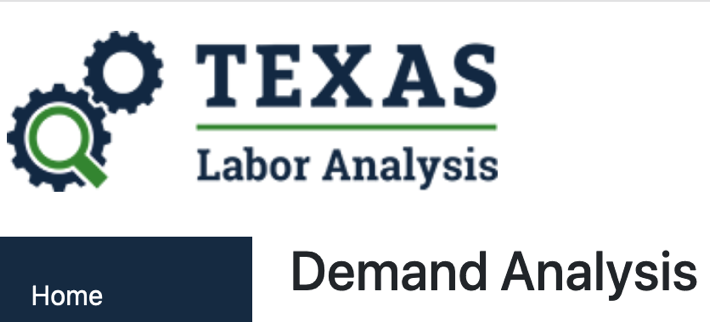 Data is based on 2019-20 labor supply and demands. See https://texaslaboranalysis.com/Labor Demand Analysis: Educational Administrators (other) 2019-20Gap Analysis Map Report: Educational Administrators (other) 2019-20SOC CodeSOC TitleCurrent Employment (2019)EducationEntry Level Wage (as of 2019)Experienced Level Wage (as of 2019)Employment - Base year 2018Employment - Projected year 2028Change in employment 2028 - 2018Percentage ChangeChange in Emp by GrowthChange in Emp by ExitsChange in Emp by TransfersTotal change in EmpHelp Wanted Ads - 3rd Qtr 2020Career Cluster11-9039Education Administrators, All Other2,120Bachelor's Degree/Master’s Degree$48,323$98,0822,2232,63841518.674263126231519Education and TrainingRegion NumberRegion NameGAP (Current) = Current Demand (HWOL) - Current Supply (WIT)GAP (Annual) = Avg. Annual Openings - Annual Graduates48Texas-1,169-4,44128Gulf Coast-332-44927Middle Rio GrandeN/AN/A26Central Texas-18N/A25TexomaN/AN/A24Cameron County-12N/A23Lower Rio Grande-32N/A22Coastal Bend-20N/A21South TexasN/AN/A20Alamo-154-8919Golden CrescentN/AN/A18South East TexasN/AN/A17Deep East Texas-10N/A16Brazos Valley-6N/A15Rural Capital-44-5714Capital Area-89-10313Heart of Texas-5N/A12Concho ValleyN/AN/A11Permian Basin-4N/A10Borderplex-35N/A09West CentralN/AN/A08East Texas-24-9207North EastN/AN/A06Dallas-109-9805Tarrant County-92-45204North Central-125-48603North Texas-1N/A02South Plains-8N/A01Panhandle-6N/A